Değerli Öğrencilerimiz,Haliç Üniversitesi Sınav Programına  https://halic.aplancloud.com/login adresinden ulaşılabilir. Bu adreste öğrencilerimizSınav Programı Butonuna Tıklamalı.(1) Nolu alana “Öğrenci Numarası” yazılır.(2) Nolu alanda yer alan “Ara” tıklanır.(3) Nolu alandan “Öğrenci Sınav Listesi” tıklanarak sınav programı “PDF” fomatında indirebilirsiniz.İstenirse takvim alanında Ajanda görünümünden “Haftalık” veya “Günlük” tıklanarak sınavlar ayrıntılı olarak incelenebilir.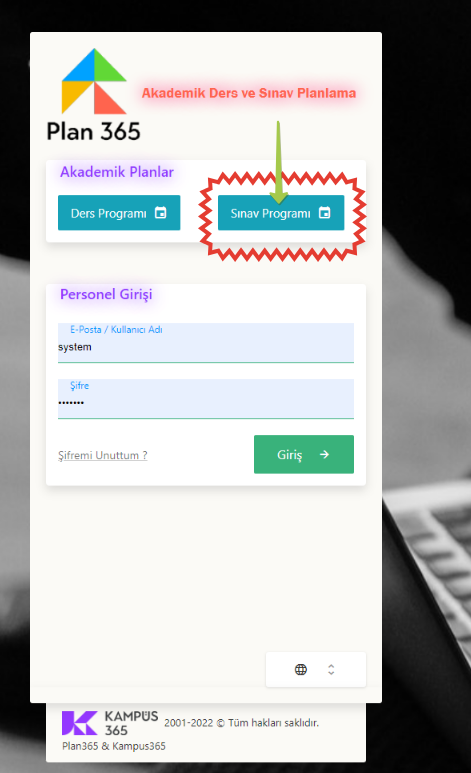 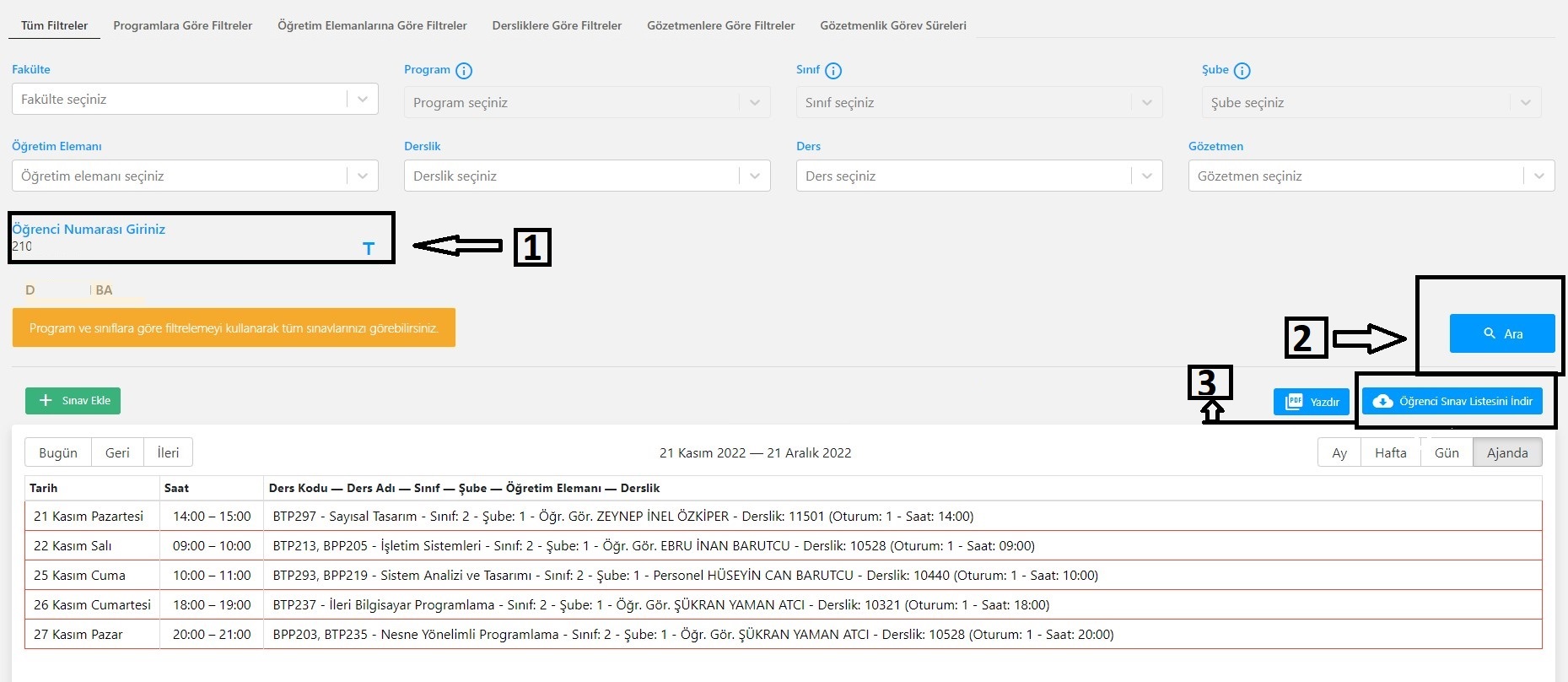 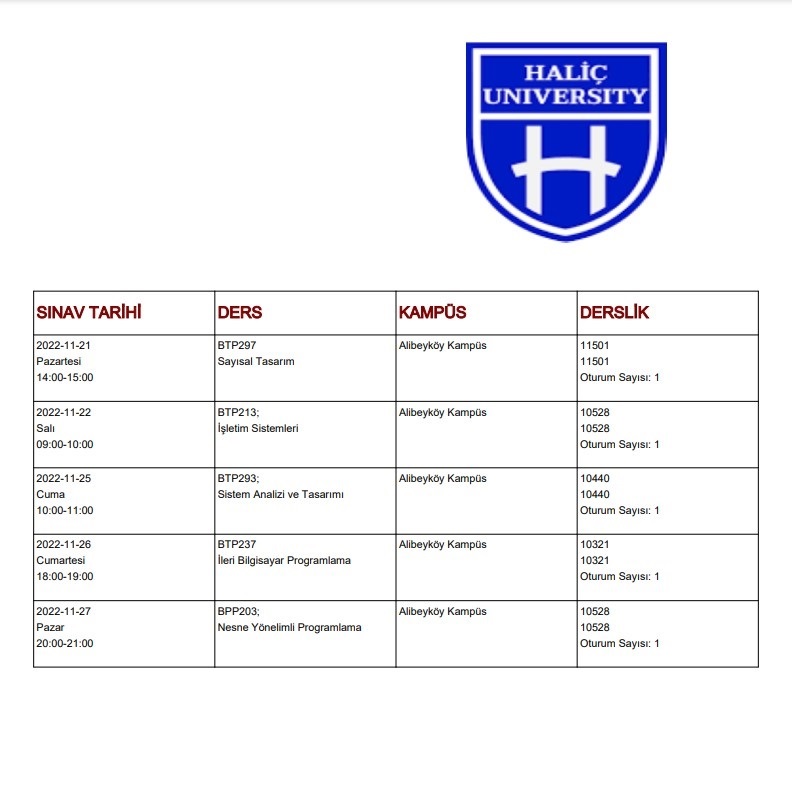 